欧孚通信：W200P-4GCAT1设备TCP协议需要服务器回复的包有，F0登录包（回复格式有要求），F9心跳包（回复格式没要求）否则会数据不正常目录1. 综述	23. 协议数据包结构	33.1. 数据头	33.2. 报文标示符(Message ID)	33.3. Token生成机制	43.4. 有效负载(Payload)	43.5. 校验和(Checksum)	54. messages报文	53.1 上行	53.1.1 LNK-LIN (0xF0)请求连接（TCP专用）	53.1.2 LNK-RPL(0xF1) 连接回复（TCP专用）-重要	63.1.3 GPS/ BDS位置上报：定位数据上报(0x03)	73.1.4 报警数据上传(0x02)	93.1.5 心率和血压上传(0xC2)	113.1.6 上传报警信息（0x16）	123.1.7 新心跳包协议(0xF9)-重要	133.1.8 wifi和基站信息上传(0xA4 改进版)	143.1.9 SIM卡的ICCID上传(0xF3)	163.1.10 设备睡眠分析数据上传(0xC5)	163.1.11 多温度上传（0XBA）	173.1.13 设备血氧数据上传(0xC6)	183.1.14 软件版本和型号上传（0XBB）	183.1.15 蓝牙定位信息(LBE Location)（MsgId=0xD6）	193.1.16 下行反馈(MSGID=0xC0)	213.1.17消息状态上报(MSGID=0x28)	213.1.18健康数据数据(MSGID=0x32)	223.1.19心跳包协议(0xF6)（以前设备用，不会和F9同时出现）	234.1 下行	254.1.1 设置周期上传（0x17）	254.1.2信息下发(Message Send)（MSGID=0X28）	264.1.3设置（0XCE）	27综述本协议合适于欧孚通信4G CAT1设备，目前支持W200P，G808等产品。使用32位的数据头进行同步和终端识别；使用低开销的校验算法实现校验保护；使用报文标示符来标示不同的报文。下述除特殊标明。一律通用。2.协议数据包结构一条基本的协议数据包结构如图1所示：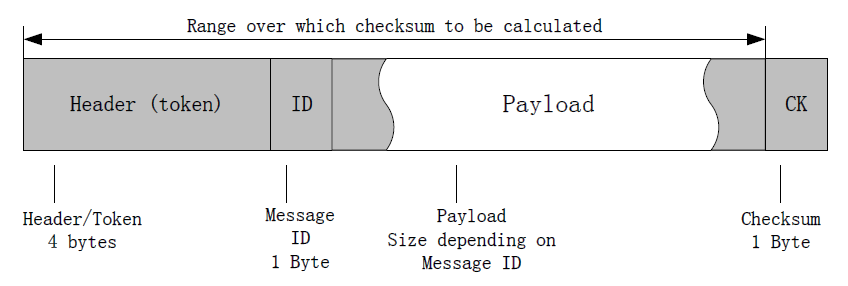 图1 协议数据包结构图2.1.数据头每个数据包均以4个字节的Header或者token开头（在某些回复报文中，timestamp代替）：目前欧孚设备上传token固定为BD BDBDBDHeader: 0xBD 0xBD0xBD0xBD；Timestamp: 32bits，由服务器产生2.2.报文标示符(Message ID)   MessgeId 代表的内容如第3章。    TCP每次链接的时候设备端都会先上报0xF0 报文，里面有设备唯一标识符IMEI，服务器端需要记录该imei作为标识。并回复0xf1报文，设备端才会认为此链接成功，否则会断开链接2.3.Token生成机制目前固定为BDBDBDBD2.4.有效负载(Payload)我们下面的payload 指的是协议中除了head token及校验码外的有效正文内容。后面加注的是正文长度。有效负载中所用的数据格式如下表所示：【U-unsigned；I-signed；X-bitfield；数字-所占字节数】 以下协议中使用除ch，u8，i8，x8外 都采用小端优先2.5.校验和(Checksum)校验和所加内容包括payload，如图1所示。其算法如下所示，其中Buffer[N]表示需要累加的数据。Ck_sum = 0	For(i=0; i<N; i++)	{ck_sum = ck_sum + Buffer[i]ck_sum = ck_sum % 0x100}ck_sum = 0xFF – ck_sumReturn ck_sum其中，ck_sum不能超过0xFF，故每次循环之后都要模0x100后取余。3.messages报文上行LNK-LIN (0xF0)请求连接（TCP专用）Payload contentsBDBDBDBD  F0  868DBA353D1003006C67  F6此请求一定得有0XF1回复，否则登录失败例：bdbdbdbdf09b51731bc61603000014  （imei是869465050010011）BDBDBDBD：4个字节消息头F0：消息id9b51731bc6160300：imei number  (小端模式)，imei 十进制是869465050010011，十六进制就是0x000316C6 1B73 519B, 小端模式即9b51731bc61603006C67：versionF6：校验码LNK-RPL(0xF1) 连接回复（TCP专用）-重要Payload contents例：28D4DE55F1BDBDBDBDEB回复需在当前通道回复前面4个字节为时间戳，设备端根据此同步时间，所以必须为正确的时间戳值，小端模式，回复是一个字节一个字节回复，如：BD算一个字节时间戳 是指当前时间距离1970-1-1 0点的秒数或者毫秒数 毫秒数在java里好转换一点 我们协议用的是秒数 长整形 我们采用小端优先的方式 就变成了当前这种样式 28D4DE55 --》55 DE D4 28 是其实际值 然后把这个值转成长整形 这个值加上1970-1-1 0点就是当前时间数例子：时间戳 = 07FD8860真实值 6088FD07 =1619590407秒 这个是以1970-01-01 00:00:00 加上1619590407 秒，就是设备上报时间：2021/4/28 6:13:27GPS/ BDS位置上报：定位数据上报(0x03)payload contents例如：	BDBDBDBD03000000C0424C5E4000000000A5DC3C404E4541E62C616078Lon: 000000C0424C5E40Lat: 00000000A5DC3C40 4E –N 45-E 41-A Time E62C6160Lon:121.191574Lat: 28.861893Status =A 表示信息内容准确。可以解析 为V可以放弃GPS解析示例（JAVA）：报文：DBDBDBDB037d9f84ac81815c40e766926b1d8936404e4541749d695f0b//DBDBDBDB03 7d9f84ac81815c40 e766926b1d893640 4e 45 41 749d695f 0bpublic static void main(String[] args){   //报文7d9f84ac81815c40 实际值405c8181ac849f7dDouble.longBitsToDouble(Long.parseLong("405c8181ac849f7d",16)));  //114.02353966666665//报文e766926b1d893640 实际值4036891d6b9266e7Double.longBitsToDouble(Long.parseLong("4036891d6b9266e7", 16))) ;//22.535605166666667HexToStr(data.Substring(“4e”));   //NHexToStr(data.Substring(“45”));//EHexToStr(data.Substring(“41”));//AA表示数据"OK"，V表示一个警告//报文 749d695f实际值 5f699d74	Date date=new Date();date.setTime(Long.parseLong(“5f699d74",16)*1000);SimpleDateFormatsdf = new SimpleDateFormat("yyyyMMddHHmmss");System.out.println(sdf.format(date));  //2020-09-22 14:45:08报警数据上传(0x02)Payload contentsBitfield WRN:	下面提供对应的bit位为1时和当前报警的定义表。也可能多个报警同时存在。BDBDBDBD02020007FD8860E7 真实值   0002—0000 0000 0000 0010 SOS报警时间戳 = 07FD8860真是值 6088FD07 =1619590407 这个是以1970-01-01 00:00:00 加上1619590407 秒 就是设备上报时间  2021/4/28 6:13:2702报警各自独立，相应位的状态在上下文非关联报警中不关联，只处理当前为1的位报警，进行相应处理即可。3.141报警数据上传(0x21)(02的补充)Payload contents	Alarm type =1BDBDBDBD21010001000000ECFFBE65DA心率和血压上传(0xC2)payload contentsBDBDBDBDC275004D004A007A890F60CB 收缩压00 75 =117  舒张压00 4D = 77  心率值 00 4A =66上传报警信息（0x16）特殊说明：这个是0x02 的补充版本原始0x02受到位数的限制。不能标识这些报警的组合。payload contents	目前隔离手环用最后四个字节做了时间戳新心跳包协议(0xF9)-重要终端连上服务器后，固定间隔周期上传服务器心跳包payload contents心跳包必须有回复 ，可以随便回复一个字节 ,比如0x01，设备端只要收到回复就认为链接还存在。wifi和基站信息上传(0xA4 改进版)Payload contents:标注: 总计提供7个基站信息，即驻留的服务小区和邻近的6个小区。报文标示符(Message ID)BDBDBDBDA468984C5F01CC010000C21871F543009E00078CBEBE1A8162C6FFFFFFC061180AF42AC1FFFFFF200BC726E000B6FFFFFFA8154DF6517EB2FFFFFFE005C5B1F824CCFFFFFFE8FCAFA02663AFFFFFFF6409805B2B9CAEFFFFFF94最终取到经纬度数据还要参阅<<电信AEP和OC平台对接说明>> 的相关说明4.4节SIM卡的ICCID上传(0xF3)如果iccid是89861118236001639994报文：BDBDBDBDF389861118236001639994CC设备睡眠分析数据上传(0xC5)payload contentsBDBDBDBDC5AC338860693B8860210001000000D1它表示 1 深睡 ,开始时间 2021/4/27 23:54:20,结束时间 2021/4/28 0:27:21,时长33 分钟多温度上传（0XBA）payload contents3.1.13 设备血氧数据上传(0xC6)payload contents3.1.14 软件版本和型号上传（0XBB）payload contents3.1.15 蓝牙定位信息(LBE Location)（MsgId=0xD6）	Payload:Example：bdbdbdbdd60001be20315f0443271794ac43273094aa4327b956a54327fe94a56abdbdbdbd - headerd6 - msgID00 - type01 -- 只有一组ibeacon数据（total groups of beacons data :1）be20315f -- 第一组beacon时间戳 ( the first group’s  timestamp): 0x5f3120be=159705516604 --第一组 有4个beacon信息 （the beacon’s count of this group: 4  ）4327 ---  major : 0x2743 = 100511794---  minor: 0x9417 = 37911ac---  rssi: 0xac = -844327 ---  major: 0x2743 = 100513094---  minor:0x9430 = 37936aa---  rssi:-864327 ---  major: 0x2743 = 10051b956---  minor:0x56b9 = 22201a5---  rssi:-914327 ---  major: 0x2743 = 10051fe94---  minor:0x94fe=38142a5---  rssi:-916a --校验码（checksum）3.1.16 下行反馈(MSGID=0xC0)payload contents此指令用于下行指令的反馈 ，返回前面收到的token（可以是多个token集体返回）3.1.17消息状态上报(MSGID=0x28)payload contents3.1.18健康数据数据(MSGID=0x32)payload contentsBDBDBDBD32 00 7A 89 0F 60 06 00 0A 32 10 12 04 00 03协议中时间戳是7A 89 0F 60 ，type 00 混合类型单个数据上报内容全长06 00 ，id=0A  0A=00001010 00001 010 （前5位是01，后面表示上报长度2个字节）计步后面2位是计步值，Id代码如下（协议中的id高5位定义）01 计步02 心率 03 体温 04 腕温05 血糖  06 舒张压 07 收缩压 08 血氧 10 仰卧起坐个数11 跑步的配速及距离 12 跳绳的速度及个数 Eg1:BDBDBDBD3200B3C4F2630F000A1E00114B314A39711A4A0122BC0012B3C4F263:	63f2c4b3(十六进制的时间戳)0F00 :后面除去最后一个字节（校验码）的总长度0A1E00：0x0A=00001 010 前五位是00001，代表数据id计步（0x01）。后三位是010，代表计步数据的长度为2个字节。		0x001E为计步数据，共30步114B：0x11=00010001	前五位是00010，代表数据id心率（0x02）.后三位是001，代表心率数据的长度为1个字节0x4B为心率数据，心率为75314A：0x31=00110001前五位是00110，代表数据id舒张压（0x06）.后三位是001，代表舒张压数据的长度为1个字节0x4A为舒张压数据，为743971：0x39=00111 001  前五位是00111，代表数据id收缩压（0x07）.后三位是001，代表收缩压数据的长度为1个字节  0x71为收缩压数据，为1131A4A01：0x1A=00011 010  前五位是00011，代表数据id体温（0x03）.后三位是010，代表体温数据的长度为2个字节0x014A为体温数据，为33022BC00 ：0x22=00100 010 前五位是00100，代表数据id腕温（0x04）.后三位是010，代表腕温数据的长度为2个字节 0x00BC为腕温数据，为1883.1.19心跳包协议(0xF6)（以前设备用，不会和F9同时出现）终端连上服务器后，每隔固定间隔周期时间上传服务器心跳包 后面的版本都会带时间戳。payload contents例：BDBDBDBDF6030000000000509C75FE6350Bat_volt=0 代表电池电量的百分比为百分之10	Bat_volt=1 代表电池电量的百分比为百分之30	Bat_volt=2 代表电池电量的百分比为百分之60Bat_volt=3 代表电池电量的百分比为百分之1004.设置4.1下行设置周期上传（0x17）平台设置1~4个时段下发给终端，终端收到以后，在规定的时间段内上传数据payload contents例如：bd bd bd bd 17 01 03 00 00 00 13 00 00 00 00 00 00 00 00 00 00 00 00 00 00 00 00 00 00 00 00 00 00 dd0点到19点，每隔3分钟定位一次BDBDBDBD17010A000000173B000000000000000000000000000000000000000000970-23：59，每1隔10分钟定位一次4.1.2信息下发(Message Send)（MSGID=0X28）payload contentsExample：bd bd bd bd 28 03 03 00 00 00 0b 68 65 6c 6c 6f 2c 77 6f 72 6c 64dd   Type: 03seqId:03 00 00 00CONTENT LEN: 0b (10)CONTENT :68 65 6c 6c 6f 2c 77 6f 72 6c 64 ( hello,world)4.1.3设置（0XCE）payload contentsType 01 定位 02 健康   03 报警   04 本地存储（预留）05信号阈值设置  后面也可扩展Valid 00 一直有效 01 此次生效  02 关闭Length 后面正文指令长度正文指 ：Type01 时 定位功能 正文只能是 基本类01 --gps 02 --wifi 03 --蓝牙信标 04 – LBS基站 05 -- 125k 及以后扩展的基本类正文可以是 01或者010204 的组合；如 010203时 表示用gps wifi 蓝牙信标;示例：wifi定位优先（wifi>蓝牙>gps）：BDBDBDBDCE0100030002030133gps定位优先（gps>wifi>蓝牙）： BDBDBDBDCE0100030001020333蓝牙定位优先（需部署蓝牙信标，蓝牙>wifi>gps）:BDBDBDBDCE010003000302013302 时 健康  计步 血压等正文首字节 01 计步 02 心率 03 温度  04  睡眠 05 血压 06 血糖 07 血氧  ，00 表示所有健康数据次字节 时间间隔 第三字节 间隔单位 00 分钟 01 小时 次字节 第三字节 不要时表示一直持续此状态例子：BDBDBDBDCE020003000005003302：健康采样频率00：一直有效0300：length后面正文指令长度00：健康类型，所有健康数据上报0500：05：5分钟，00：分钟33：校验和4.1.4 ip设置(0xC3)（TCP专用）	payload contents说明 ：type =1 4字节  0F:12:34:4Atype=2   IPv6 或者 gb2312或者unicode2001:0:130F:0:0:9C0:876A:130B 或者www.qq.com ShortpeTypeTypeSize(Bytes)Min/maxResolution说明CHASCII/ISO 8859.11--字符u8Unsigned Char10..2551无符号短整形i8Signed Char1-128..1271短整形x8Bitfield1--位（bit）u16Unsigned Short20..65，5351无符号整形i16Unsigned Short2-32,768..32,7671整形x16Bitfield2--位（bit）2u32Unsigned Long40..4,294,967,2951无符号长整形i32Signed Long4-2,147,483,648..2,147,483,6471长整形u64Uint64_t80..18,446,744,073,709,551,6161无符号64位长整形floatfloat4-3.44*10e38..3.4*10e38-浮点型MessageLNK-LINLNK-LINLNK-LINLNK-LINDescriptionTerminal requests to log into the terminal server through IMEI numberTerminal requests to log into the terminal server through IMEI numberTerminal requests to log into the terminal server through IMEI numberTerminal requests to log into the terminal server through IMEI numberFirmwareDirectionTerminal => Terminal ServerTerminal => Terminal ServerTerminal => Terminal ServerTerminal => Terminal ServerPayload length10bytes10bytes10bytes10bytesMessage structureHeaderMessage IDPayloadChecksumMessage structure0xBD 0xBD 0xBD 0xBD0xF0See belowCK_sumByte OffsetFormatNameScaleUnitDrscription8u64IMEI1-IMEI number（小端模式）2x16version-Bitfield see belowMessageLNK-RPLLNK-RPLLNK-RPLLNK-RPLDescriptionFirmwareDirectionTerminal <= Terminal ServerTerminal <= Terminal ServerTerminal <= Terminal ServerTerminal <= Terminal ServerPayload length4 bytes4 bytes4 bytes4 bytesMessage structureHeaderMessage IDPayloadChecksumMessage structureTimestamp(unix)0xF1See belowCK_sumByte OffsetFormatNameScaleUnitDrscription4u32Token1-Token:固定为BDBDBDBDMessageMSG_UPL_GPSMSG_UPL_GPSMSG_UPL_GPSMSG_UPL_GPSDecription回馈GPS/BDS定位数据回馈GPS/BDS定位数据回馈GPS/BDS定位数据回馈GPS/BDS定位数据Firmware-/--/--/--/-Payload Length23 bytes23 bytes23 bytes23 bytesMessage structureHearerMessage IDPayloadMessage structuretoken0x03见下方定义-/-Byte offsetFormatNameScaleUnitDecription8Doublelon-/-longitude8Doublelatlatitude1U8north_south/*N or S*/1U8east_west/*E or W*/1U8status/*A or V*/4U32Timestamp	时间戳MessageLNK-WRNLNK-WRNLNK-WRNLNK-WRNDescriptionTerminal uploads its warnings to terminal server.Terminal uploads its warnings to terminal server.Terminal uploads its warnings to terminal server.Terminal uploads its warnings to terminal server.FirmwareDirectionTerminal => Terminal ServerTerminal => Terminal ServerTerminal => Terminal ServerTerminal => Terminal ServerPayload length6 bytes6 bytes6 bytes6 bytesMessage structureHeaderMessage IDPayloadChecksumMessage structureToken0x02See belowCK_sumByte OffsetFormatFormatNameScaleUnitDrscription2x16x16Upl_warn--Bitfield see below(小端优先)44U32Timestamp时间戳(补传时会在后面加时间戳)15410bitNameDescriptionCode调整后的16进制十进制15煤气报警煤气报警0800014140004*4096=1638413出围栏报警出围栏报警（远离信标点）220002*4096=819212 表带破坏表带破坏310001*4096=409611锁打开锁打开408008*256=204810 靠近信标点(125K)靠近信标点(125K)504004*256=10249松开键602002*256=5128设备佩戴设备佩戴701001*256=2567SOS 取消SOS 取消800808*16=1286震动报警震动报警900404*16=645久坐报警久坐报警1000202*16=324摘掉设备摘掉设备1100101*16=163开箱报警开箱报警12000882关机关机13000441SOS14000220低电量低电量1500011MessageLNK-WRNLNK-WRNLNK-WRNLNK-WRNDescriptionTerminal uploads its warnings to terminal server.Terminal uploads its warnings to terminal server.Terminal uploads its warnings to terminal server.Terminal uploads its warnings to terminal server.FirmwareDirectionTerminal => Terminal ServerTerminal => Terminal ServerTerminal => Terminal ServerTerminal => Terminal ServerPayload length8 bytes8 bytes8 bytes8 bytesMessage structureHeaderMessage IDPayloadChecksumMessage structureToken0x21See belowCK_sumByte OffsetFormatFormatNameNameScaleUnitDrscriptionDrscription2U16U16typetype报警类型报警类型4U32U32Upl_warnUpl_warn--Bitfield see below(小端优先)Bitfield see below(小端优先)4U32TimestampTimestamp时间戳(补传时会在后面加时间戳)2设备充电中，已关机(固件需功能支持)29000441设备电量低，已关机(固件需功能支持)30000220设备主动关机(固件需功能支持)3100011MessageMSG_BP_UPLMSG_BP_UPLMSG_BP_UPLMSG_BP_UPLDecription心率血压上传心率血压上传心率血压上传心率血压上传Firmware-/--/--/--/-Payload Length10 bytes10 bytes10 bytes10 bytesMessage structureHearerMessage IDPayloadChecksum　　Message structuretoken0xC2见下方定义CK_sumByte offsetFormatNameScaleUnitDecription2U16bp_high--收缩压：2byte2U16bp_low--舒张压：2byte2U16Bp_heart--心率：2byte4U32Timestamp时间戳(补传时会在后面加时间戳)MessageMSG_NB_SOSMSG_NB_SOSMSG_NB_SOSMSG_NB_SOSDecription上传sos信息，包括温度、心率报警上传sos信息，包括温度、心率报警上传sos信息，包括温度、心率报警上传sos信息，包括温度、心率报警Firmware-/--/--/--/-Payload Length7+4 bytes 7+4 bytes 7+4 bytes 7+4 bytes Message structureHearerMessage IDPayloadMessage structuretoken0x16见下方定义-/-Byte offsetFormatNameScaleUnitDecription1U8Type-/--/-报警类型（0：心率报警1：温度报警） 2U16Heart-/--/-心率值2U16temperature-/--/-温度2U16Pa-/--/-气压44*U8 或U32expand-/--/-4个字节扩展用于其他传感器MessageMSG_HTB_UPLMSG_HTB_UPLMSG_HTB_UPLMSG_HTB_UPLDecription心跳心跳心跳心跳Firmware-/--/--/--/-Payload Length15 bytes15 bytes15 bytes15 bytesMessage structureHearerMessage IDPayloadMessage structuretoken0xF9见下方定义-/-Byte offsetFormatNameScaleUnitDecription1U8Bat_type电量类型0：4级制1：5级制2：百分比3：电压值2u16Bat_volt-/-电量值如果Bat_type为0：则电量值范围为0-3（0为25%，3为100%）如果Bat_type为1：则电量值范围为0-4（0为20%，4为100%）如果Bat_type为2：则电量值范围为0-1001U8Signal_type信号类型0：百分比  1：5级制2：CSQ值2I16Signal_strength信号强度1U8Other_type扩展类型0：全量记步 1：增量记步2：震动4U32Num扩展值4U32Timestamp-/--/-utc时间戳MessageEXT-CIUEXT-CIUEXT-CIUEXT-CIUDescriptionCell information upload.Upload cell tower information for terminal server to compute location.Cell information upload.Upload cell tower information for terminal server to compute location.Cell information upload.Upload cell tower information for terminal server to compute location.Cell information upload.Upload cell tower information for terminal server to compute location.FirmwareDirectionTerminal -> Terminal ServerTerminal -> Terminal ServerTerminal -> Terminal ServerTerminal -> Terminal ServerPayload lengthMessage structureHeaderMessage IDPayloadChecksumMessage structureToken0xA4See belowCK_sumByte OffsetFormatFormatNameNameScaleScaleScaleUnitUnitDescription4U32U32UtcTimeUtcTimeSearch Time1u8u8Cell_cntCell_cnt111--Number of cell info payload.Valid value:1~72u16u16Cell[0].MCCCell[0].MCC-----mobile country code of cell[0]2u16u16Cell[0].MNCCell[0].MNC-----mobile network code of cell[0]2u16u16Cell[0].LACCell[0].LAC-----Location area code of cell[0]4U32U32Cell[0].CELL_IDCell[0].CELL_ID-----Cell id of cell[0]2i16i16Cell[0].RSSICell[0].RSSI---dbmdbmRSSI in dbm of cell[0]…　2u16u16Cell[cell_cnt-1].LACCell[cell_cnt-1].LAC-----Location area code of cell[[cell_cnt-1]　4U32U32Cell[cell_cnt-1].CELL_IDCell[cell_cnt-1].CELL_ID-----Cell id of cell[[cell_cnt-1]　2I16I16Cell[cell_cnt-1].RSSICell[cell_cnt-1].RSSI---dbmdbmRSSI in dbm of cell[[cell_cnt-1]1U8U8Wifi_cntWifi_cntNumber 0f wifi1U8U8Wifi[0].bssid[0]Wifi[0].bssid[0]1U8U8Wifi[0].bssid[1]Wifi[0].bssid[1]1U8U8Wifi[0].bssid[2]Wifi[0].bssid[2]1U8U8Wifi[0].bssid[3]Wifi[0].bssid[3]1U8U8Wifi[0].bssid[4]Wifi[0].bssid[4]1U8U8Wifi[0].bssid[5]Wifi[0].bssid[5]4I32I32Wifi[0].rssiWifi[0].rssi1U8U8Wifi[Wifi_cnt-1].bssid[0]Wifi[Wifi_cnt-1].bssid[0]1U8U8Wifi[Wifi_cnt-1].bssid[1]Wifi[Wifi_cnt-1].bssid[1]1U8U8Wifi[Wifi_cnt-1].bssid[2]Wifi[Wifi_cnt-1].bssid[2]1U8U8Wifi[Wifi_cnt-1].bssid[3]Wifi[Wifi_cnt-1].bssid[3]1U8U8Wifi[Wifi_cnt-1].bssid[4]Wifi[Wifi_cnt-1].bssid[4]1U8U8Wifi[Wifi_cnt].bssid[5]Wifi[Wifi_cnt].bssid[5]44I32I32Wifi[wifi_cnt].rssiWifi[wifi_cnt].rssiMessageMessageMessageLNK-LINLNK-LINLNK-LINLNK-LINLNK-LINLNK-LINLNK-LINDescriptionDescriptionDescriptionThe terminal reports iccid to the server .when it logs on firstThe terminal reports iccid to the server .when it logs on firstThe terminal reports iccid to the server .when it logs on firstThe terminal reports iccid to the server .when it logs on firstThe terminal reports iccid to the server .when it logs on firstThe terminal reports iccid to the server .when it logs on firstThe terminal reports iccid to the server .when it logs on firstFirmwareFirmwareFirmwareDirectionDirectionDirectionTerminal => Terminal ServerTerminal => Terminal ServerTerminal => Terminal ServerTerminal => Terminal ServerTerminal => Terminal ServerTerminal => Terminal ServerTerminal => Terminal ServerPayload lengthPayload lengthPayload length10bytes10bytes10bytes10bytes10bytes10bytes10bytesMessage structureMessage structureMessage structureHeaderHeaderHeaderMessage IDMessage IDPayloadChecksumMessage structureMessage structureMessage structure0xBD 0xBD0xBD0xBD0xBD 0xBD0xBD0xBD0xBD 0xBD0xBD0xBD0xF30xF3See belowCK_sumByte OffsetFormatNameNameScaleUnitUnitDrscriptionDrscriptionDrscriptionDrscription1010*U8ICCIDICCID1--ICCID numberICCID numberICCID numberICCID numberMessageMSG_HTB_UPLMSG_HTB_UPLMSG_HTB_UPLMSG_HTB_UPLDecriptionAnalyseSlepp DataAnalyseSlepp DataAnalyseSlepp DataAnalyseSlepp DataFirmware-/--/--/--/-Payload Length14 bytes 14 bytes 14 bytes 14 bytes Message structureHearerMessage IDPayloadMessage structuretoken0xC5见下方定义-/-Byte offsetFormatNameScaleUnitDecription4Int32DateTime-/-上传UTC开始时间4Int32DateTime上传Utc结束时间2Int16Sleepminute上传睡眠时间分钟数4Int32Type上传类型，1是深度睡眠，2是浅睡眠，3是醒来时长MessageMSG_TEMP_DATAMSG_TEMP_DATAMSG_TEMP_DATAMSG_TEMP_DATADecription设备多温度上传，Terminal=>Terminal Server设备多温度上传，Terminal=>Terminal Server设备多温度上传，Terminal=>Terminal Server设备多温度上传，Terminal=>Terminal ServerFirmware-/--/--/--/-Payload Length12 bytes12 bytes12 bytes12 bytesMessage structureHearerMessage IDPayloadMessage structuretoken0xBA见下方定义-/-Byte sizeFormatNameScaleUnitDecription1U8时间戳标识必选00 - 带时间戳； 01 - 不带时间戳4Int32时间戳可选如果时间戳标识为01，则不需要此字段1U8温度类型必选1：表示上传体表温度和体温：2：表示上传体表温度，体温和环境温度2S16体表温度可选体表温度小数点后面保留一位 （×10） 上报值为整数，根据温度类型决定是否有此字段2S16体温可选体温小数点后面保留一位 （×10） 上报值为整数，根据温度类型决定是否有此字段2S16环境温度可选/环境温度小数点后面保留一位 （×10） 上报值为整数，根据温度类型决定是否有此字段MessageMSG_HTB_UPLMSG_HTB_UPLMSG_HTB_UPLMSG_HTB_UPLDecriptionUuidUuidUuidUuidFirmware-/--/--/--/-Payload Length6 bytes 6 bytes 6 bytes 6 bytes Message structureHearerMessage IDPayloadMessage structuretoken0xC6见下方定义-/-Byte offsetFormatNameScaleUnitDecription2I16BloodOxygen-/-上传血氧4U32Timestamp时间戳(补传时会在后面加时间戳)MessageMSG_VERSION_DATAMSG_VERSION_DATAMSG_VERSION_DATAMSG_VERSION_DATADecription设备版本号和型号上传，Terminal=>Terminal Server设备版本号和型号上传，Terminal=>Terminal Server设备版本号和型号上传，Terminal=>Terminal Server设备版本号和型号上传，Terminal=>Terminal ServerFirmware-/--/--/--/-Payload Length2+N bytes2+N bytes2+N bytes2+N bytesMessage structureHearerMessage IDPayloadMessage structuretoken0xBB见下方定义-/-Byte offsetFormatNameScaleUnitDecription1UINT8Version_len必选/软件版本号长度NS8[n]必选软件版本号1UINT8Model_len可选型号长度NS8[n]可选型号可扩展可扩展FormatNameScaleDescriptionU8Type1目前固定为0 (Fix value 0)U8Total_groups1总组数,可能有多组信息,每组里可能有多个ibeacon (The total number of groups, there may be multiple groups of information, and there may be multiple ibeacons in each group)Int32Utc4Utc时间戳 (the UTC timestamp of the first group)U8Total_PackCount1当前时间的包总数 (the ibeacon’s count of the first group)U16Major02MajorU16Minor02MinorS8Rssi01RssiU16MajorN2MajorU16MinorN2MinorS8RssiN]1RssiInt32Utc4Utc时间戳(UTC timestamp of the second group)U8Total_PackCount1当前时间的包总数(the ibeacon’s count of current group)U16Major02MajorU16Minor02MinorS8Rssi01RssiU16MajorN2MajorU16MinorN2MinorS8RssiN]1RssiMessageMSG_HRD_DATAMSG_HRD_DATAMSG_HRD_DATAMSG_HRD_DATADecriptionTerminal =>ServerTerminal =>ServerTerminal =>ServerTerminal =>ServerFirmware-/--/--/--/-Payload Length1 +n bytes1 +n bytes1 +n bytes1 +n bytesMessage structureHearerMessage IDPayloadMessage structuretoken0xC0见下方定义-/-Byte offsetFormatNameScaleUnitDecription1U8length-/-token长度Nn*U8type-/-N个tokenMessageMSG_HRD_DATAMSG_HRD_DATAMSG_HRD_DATAMSG_HRD_DATADecriptionTerminal =>ServerTerminal =>ServerTerminal =>ServerTerminal =>ServerFirmware-/--/--/--/-Payload Length1 bytes1 bytes1 bytes1 bytesMessage structureHearerMessage IDPayloadMessage structuretoken0x28见下方定义-/-BytesFormatNameScaleUnitDecription4U32timestamp-/--/-时间戳1U8type-/--/-类型(和下行0X28对应)，目前为0x031U8status-/--/-消息状态1：已读，已收到4U32序列号-/--/-(和下行0X28对应)MessageMSG_HRD_DATAMSG_HRD_DATAMSG_HRD_DATAMSG_HRD_DATADecription心率数据上传，Terminal=>Terminal Server心率数据上传，Terminal=>Terminal Server心率数据上传，Terminal=>Terminal Server心率数据上传，Terminal=>Terminal ServerFirmware-/--/--/--/-Payload Length8+3n bytes8+3n bytes8+3n bytes8+3n bytesMessage structureHearerMessage IDPayloadMessage structuretoken0x32见下方定义-/-Byte offsetFormatNameScaleUnitDecription1U8Type004U32Timestamp时间戳2U16contentLength后面内容总长1U8IDId(类型（5）+上报值长度（3））)2U16Val1Id的上报值1U8IDId(类型（5）+上报值长度（3））)2U16Val1Idn的上报值MessageMSG_HTB_UPLMSG_HTB_UPLMSG_HTB_UPLMSG_HTB_UPLDecription心跳心跳心跳心跳Firmware-/--/--/--/-Payload Length11 bytes 11 bytes 11 bytes 11 bytes Message structureHearerMessage IDPayloadMessage structuretoken0xF6见下方定义-/-Byte offsetFormatNameScaleUnitDecription2U16Bat_volt-/-电池电量格数4U32Step_num记步数据1U8Signal_strength信号强度4U32Timestamp时间戳(补传时会在后面加时间戳)MessageMSG_NB_SLTMSG_NB_SLTMSG_NB_SLTMSG_NB_SLTDecription　下行　下行　下行　下行Firmware-/--/--/--/-Payload Length28 bytes 28 bytes 28 bytes 28 bytes Message structureHearerMessage IDPayloadMessage structuretoken0x17见下方定义-/-Byte offset  Format  Name  Scale  Unit Decription1u8　enable-/--/-是否启用　时间段11U16Interval时间间隔（分钟）　时间段11u8time_start_h-时　时间段11u8time_start_m-分　时间段11u8time_end_h-时　时间段11u8time_end_m-分　时间段11u8　enable-/--/-是否启用时间段21U16Interval时间间隔（分钟）时间段21u8time_start_h-时时间段21u8time_start_m-分时间段21u8time_end_h-时时间段21u8time_end_m-分时间段21u8　enable-/--/-是否启用时间段31U16Interval时间间隔（分钟）时间段31u8time_start_h-时时间段31u8time_start_m-分时间段31u8time_end_h-时时间段31u8time_end_m-分时间段31u8　enable-/--/-是否启用时间段41U16Interval时间间隔（分钟）时间段41u8time_start_h-时时间段41u8time_start_m-分时间段41u8time_end_h-时时间段41u8time_end_m-分时间段4MessageMSG_HRD_DATAMSG_HRD_DATAMSG_HRD_DATAMSG_HRD_DATADecriptionServer =>Terminal下行Server =>Terminal下行Server =>Terminal下行Server =>Terminal下行Firmware-/--/--/--/-Payload Length7+n  bytes7+n  bytes7+n  bytes7+n  bytesMessage structureHearerMessage IDPayloadMessage structuretoken0x28见下方定义-/-Byte sizeFormatNameDecription1U8type消息类型，如果是下行信息，固定值为03(Message type, if it is downlink information, the fixed value is 03)4Uint32seqID信息的id，唯一性 （Information id, uniqueness）1U8CONTENT LEN内容长度 (Contect Length)NNCONTENT内容,中文为GB2312编码，英文为ascii编码(content,  Chinese is GB2312 code, English is ascii code)MessageMSG_HRD_DATAMSG_HRD_DATAMSG_HRD_DATAMSG_HRD_DATADecription设置指令，Server => Terminal下行设置指令，Server => Terminal下行设置指令，Server => Terminal下行设置指令，Server => Terminal下行Firmware-/--/--/--/-Payload Length4+n bytes4+n bytes4+n bytes4+n bytesMessage structureHearerMessage IDPayloadMessage structuretoken0xCE见下方定义-/-Byte offsetFormatNameScaleUnitDecription0u8Type-/--/-类型见下面1u8Valid-/--/-临时有效，一直有效2U16Len-/--/-后面的指令长度4n-/--/-正文MessageMSG_SET_DOMAINMSG_SET_DOMAINMSG_SET_DOMAINMSG_SET_DOMAINDecriptionIP和端口设置  下行  IP和端口设置  下行  IP和端口设置  下行  IP和端口设置  下行  Firmware-/--/--/--/-Payload Length52 bytes52 bytes52 bytes52 bytesMessage structureHearerMessage IDPayloadChecksum　Message structuretoken0XC3见下方定义CK_sumByte offsetFormatNameScaleUnitDecription1U8Type下发类型2U16Port端口号（2个字节）1U8Length长度NU8DomainnameType =1 IPv4 专用 Type=2 IPV6专用（ascii 编码）